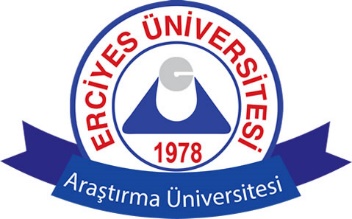 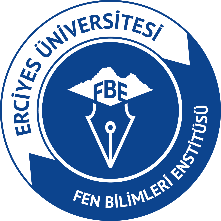                                                                                                                  ..../..../20.....Danışmanı olduğum ………………………Anabilim Dalı Yüksek lisans / Doktora Türkçe/İngilizce program…………………..numaralı öğrencisi …………………………..’ın …………………. Üniversitesi ………………………….. Enstitüsü’nde 20…-20… eğitim-öğretim yılı güz/bahar yarıyılında açılan aşağıdaki dersi/dersleri almasının yararlı olacağı kanısındayım. Bilgilerinize arz ederim.Unvan, Ad Soyad İmza                                                                                                                             Danışman                                                                                                             ......./....../20...Yukarıda belirtilen derslerin alınması uygundur.Unvan, Ad Soyad İmza                                                                                                        Ana Bilim Dalı Başkanı